www.biyolojidersim.com   /biyolojidersim      /biyolojidersim     /biyolojidersim    /biyolojidersim32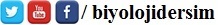 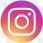 Verilen cümlelerdeki boşlukları uygun kelimelerle doldurunuz.Suyun başka moleküllere tutunmasını sağlayan kuvvet ………………………… kuvvetidir.İnsan kanının optimum pH’ı …………’tür.Canlılar …………………………….. maddeleri üretemezler, dışardan hazır alırlar.Riboz ve ……………………………….. monosakkaritleri yapısal olduğu için ATP üretiminde kullanılmazlar.İnsanlar glikozun fazlasını ………………………. Polisakkariti şeklinde depolarlar.Hayvansal depo polisakkariti …………………………….., yapısal polisakkariti ise …………………………….. dir.Monosakkaritlerin polimerleşmesi …………………….. bağı ile gerçekleşir.Su donduğunda …………………. artar. Bunun sonucunda suya göre …………………………. azalır. Asit ve bazların tepkimesi sonucu nötr ………………… oluşur.Su, terleme yoluyla vücut ……………….. korunmasına yardımcı olur.Aşağıda verilen cümlelerden doğru ifadeleri (D), yanlış ifadeleri ise (Y) yazarak belirtiniz.(….) Prokaryot canlılarda sitoplazma ce çekirdek bulunmaz.(….) Ökaryot hücrelerde kalıtım maddesi sitoplazmada bulunur.(….) Bütün canlılar besinlerini kendisi üretir.(….) Üretici canlılar inorganik maddeleri de üretebilirler.(….) İnorganik maddeler enerji verebilirler.(….) Adaptasyon canlıların hayatta kalma şanslarını arttırır.(….) Suyun öz ısısı yüksek olduğu için geç soğur.(….) Karbohidratlar ATP üretiminde ilk tercih edilen besindir.(….) Botanik, bitkileri inceleyen bilimdir.(….) Bütün canlılar homeostasiyi sağlamak ve korumak zorundadır.Anabolizma ve katabolizma kavramlarını tanımlayarak her birine örnek veriniz.Canlıları hücre sayısına ve hücre yapısına göre gruplayınız.Aşağıda verilen kavramları tanımlayınız.Monomer:Adhezyon:Kohezyon:Asit:Tuz:Disakkarit çeşitlerinin sentez tepkimelerini yazınız.Boşaltım nedir? Canlılardaki boşaltım maddeleri nelerdir?Aşağıda verilen soruları cevaplandırınız.Hayvanlarda görülen hareket şekli nedir?………………………………………………………………Hangi canlılar besinlerini kendisi üretir??………………………………………………………………Hangi olaylar sonucunda ATP üretilir?………………………………………………………………Organları işleyişini inceleyen bili hangisidir?………………………………………………………………5C’lu şekerler hangileridir?………………………………………………………………Homeostasi nedir? Homeostasinin korunmasını bir örnekle açıklayınız.Aşağıda verilen kavramları doğru açıklamaları ile eşleştiriniz.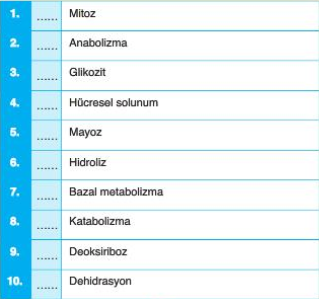 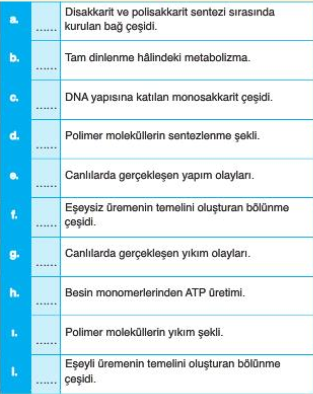 